UNDERGRADUATE CURRICULUM COMMITTEE (UCC)
PROPOSAL FORM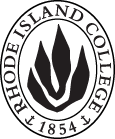 Cover page	scroll over blue text to see further important instructions: [if not working select “COMMents on rollover” in your Word preferences under view] please read these.N.B. ALL numbered categories in section (A) must be completed. Please do not use highlight to select choices within a category but simply delete the options that do not apply to your proposal (e.g. in A.2 if this is a course revision proposal, just delete the creation and deletion options and the various program ones, so it reads “course revision”) Do not delete any of the numbered categories—if they do not apply leave them blank. If there are no resources impacted please put “none” in each A. 7 category.C. Program Proposals   Complete only what is relevant to your proposal. Delete section C  if not needed. PLease add in the 2020 CIP number for MAJOR revisions or new programs in C. 2; these can be found at https://nces.ed.gov/ipeds/cipcode/browse.aspx?y=56 consult with Institutional research to be sure you select the correct one.* If answered YES to either of these questions will need to inform Institutional Research and get their acknowledgement on the signature page.D. SignaturesChanges that affect General Education in any way MUST be approved by ALL Deans and COGE Chair.Changes that directly impact more than one department/program MUST have the signatures of all relevant department chairs, program directors, and their relevant dean (e.g. when creating/revising a program using courses from other departments/programs). Check UCC manual 4.2 for further guidelines on whether the signatures need to be approval or acknowledgement.Proposals that do not have appropriate approval signatures will not be considered. Type in name of person signing and their position/affiliation.Send electronic files of this proposal and accompanying catalog copy to curriculum@ric.edu to the current Chair of UCC. Check UCC website for due dates. Do NOT convert to a .pdf.D.1. Approvals: required from programs/departments/deans who originate the proposal. THESE may include multiple departments, e.g., for joint/interdisciplinary proposals. A.1. Course or programba in pUBLIC ADMINISTRATIONba in pUBLIC ADMINISTRATIONba in pUBLIC ADMINISTRATIONba in pUBLIC ADMINISTRATIONReplacing N/AN/AN/AN/AA. 1b. Academic unitFaculty of Arts and Sciences Faculty of Arts and Sciences Faculty of Arts and Sciences Faculty of Arts and Sciences A.2. Proposal typeProgram: RevisionProgram: RevisionProgram: RevisionProgram: RevisionA.3. OriginatorMichelle Brophy-BaermannHome departmentPolitical Science Dept.Political Science Dept.Political Science Dept.A.4. Context and Rationale Note: Must include additional information in smart tip for all new programsSix (6) revisions to the structure of the BA in Public Administration are proposed:The list of required courses for the B.A. degree shall change the status of GEOG 202 “Geographic Information Systems I” from a restricted elective to a required course in order to provide PBAD majors with instruction in increasingly relevant skills and methods;GEOG 202 shall be cross-listed with a newly created PBAD course of the same course number and name (PBAD 202) to reflect its status as an important skills and methods course within the major;The list of required courses shall change the status of POL 300 “Methodology in Political Science” from a restricted elective to a required course because the skills and methods it covers are important to the PBAD major;The required course POL 202 “American Government” shall have its course number changed to 102 to reflect the renumbering of “gateway” POL courses from the 200- to the 100-level, across the department’s program offerings, so that students and academic advisors recognize such courses as suitable for first-year students;The course GEOG 308 “Geographic Information Systems II” shall be cross-listed with a new course, PBAD 308 (with the same course number and name), to provide PBAD majors the choice of honing their skills in geographic information systems with this elective course.The previously required course PBAD 326 “Public Sector Information Systems” shall be eliminated because skills and methods content for the PBAD degree will now be covered in POL 300 and PBAD/GEOG 202, both of which are required courses under the proposed BA in PBAD program revisions;Total Credit Hours for the BA in Public Administration shall remain at 41-44 (one of these is a Gen Ed. and so potentially double counts).[Note that the cross-listing of GEOG 202 with PBAD 202, the cross-listing of GEOG 308 with PBAD 308, the course number change of POL 202 to POL 102, are addressed in separate course revision forms.]Six (6) revisions to the structure of the BA in Public Administration are proposed:The list of required courses for the B.A. degree shall change the status of GEOG 202 “Geographic Information Systems I” from a restricted elective to a required course in order to provide PBAD majors with instruction in increasingly relevant skills and methods;GEOG 202 shall be cross-listed with a newly created PBAD course of the same course number and name (PBAD 202) to reflect its status as an important skills and methods course within the major;The list of required courses shall change the status of POL 300 “Methodology in Political Science” from a restricted elective to a required course because the skills and methods it covers are important to the PBAD major;The required course POL 202 “American Government” shall have its course number changed to 102 to reflect the renumbering of “gateway” POL courses from the 200- to the 100-level, across the department’s program offerings, so that students and academic advisors recognize such courses as suitable for first-year students;The course GEOG 308 “Geographic Information Systems II” shall be cross-listed with a new course, PBAD 308 (with the same course number and name), to provide PBAD majors the choice of honing their skills in geographic information systems with this elective course.The previously required course PBAD 326 “Public Sector Information Systems” shall be eliminated because skills and methods content for the PBAD degree will now be covered in POL 300 and PBAD/GEOG 202, both of which are required courses under the proposed BA in PBAD program revisions;Total Credit Hours for the BA in Public Administration shall remain at 41-44 (one of these is a Gen Ed. and so potentially double counts).[Note that the cross-listing of GEOG 202 with PBAD 202, the cross-listing of GEOG 308 with PBAD 308, the course number change of POL 202 to POL 102, are addressed in separate course revision forms.]Six (6) revisions to the structure of the BA in Public Administration are proposed:The list of required courses for the B.A. degree shall change the status of GEOG 202 “Geographic Information Systems I” from a restricted elective to a required course in order to provide PBAD majors with instruction in increasingly relevant skills and methods;GEOG 202 shall be cross-listed with a newly created PBAD course of the same course number and name (PBAD 202) to reflect its status as an important skills and methods course within the major;The list of required courses shall change the status of POL 300 “Methodology in Political Science” from a restricted elective to a required course because the skills and methods it covers are important to the PBAD major;The required course POL 202 “American Government” shall have its course number changed to 102 to reflect the renumbering of “gateway” POL courses from the 200- to the 100-level, across the department’s program offerings, so that students and academic advisors recognize such courses as suitable for first-year students;The course GEOG 308 “Geographic Information Systems II” shall be cross-listed with a new course, PBAD 308 (with the same course number and name), to provide PBAD majors the choice of honing their skills in geographic information systems with this elective course.The previously required course PBAD 326 “Public Sector Information Systems” shall be eliminated because skills and methods content for the PBAD degree will now be covered in POL 300 and PBAD/GEOG 202, both of which are required courses under the proposed BA in PBAD program revisions;Total Credit Hours for the BA in Public Administration shall remain at 41-44 (one of these is a Gen Ed. and so potentially double counts).[Note that the cross-listing of GEOG 202 with PBAD 202, the cross-listing of GEOG 308 with PBAD 308, the course number change of POL 202 to POL 102, are addressed in separate course revision forms.]Six (6) revisions to the structure of the BA in Public Administration are proposed:The list of required courses for the B.A. degree shall change the status of GEOG 202 “Geographic Information Systems I” from a restricted elective to a required course in order to provide PBAD majors with instruction in increasingly relevant skills and methods;GEOG 202 shall be cross-listed with a newly created PBAD course of the same course number and name (PBAD 202) to reflect its status as an important skills and methods course within the major;The list of required courses shall change the status of POL 300 “Methodology in Political Science” from a restricted elective to a required course because the skills and methods it covers are important to the PBAD major;The required course POL 202 “American Government” shall have its course number changed to 102 to reflect the renumbering of “gateway” POL courses from the 200- to the 100-level, across the department’s program offerings, so that students and academic advisors recognize such courses as suitable for first-year students;The course GEOG 308 “Geographic Information Systems II” shall be cross-listed with a new course, PBAD 308 (with the same course number and name), to provide PBAD majors the choice of honing their skills in geographic information systems with this elective course.The previously required course PBAD 326 “Public Sector Information Systems” shall be eliminated because skills and methods content for the PBAD degree will now be covered in POL 300 and PBAD/GEOG 202, both of which are required courses under the proposed BA in PBAD program revisions;Total Credit Hours for the BA in Public Administration shall remain at 41-44 (one of these is a Gen Ed. and so potentially double counts).[Note that the cross-listing of GEOG 202 with PBAD 202, the cross-listing of GEOG 308 with PBAD 308, the course number change of POL 202 to POL 102, are addressed in separate course revision forms.]Six (6) revisions to the structure of the BA in Public Administration are proposed:The list of required courses for the B.A. degree shall change the status of GEOG 202 “Geographic Information Systems I” from a restricted elective to a required course in order to provide PBAD majors with instruction in increasingly relevant skills and methods;GEOG 202 shall be cross-listed with a newly created PBAD course of the same course number and name (PBAD 202) to reflect its status as an important skills and methods course within the major;The list of required courses shall change the status of POL 300 “Methodology in Political Science” from a restricted elective to a required course because the skills and methods it covers are important to the PBAD major;The required course POL 202 “American Government” shall have its course number changed to 102 to reflect the renumbering of “gateway” POL courses from the 200- to the 100-level, across the department’s program offerings, so that students and academic advisors recognize such courses as suitable for first-year students;The course GEOG 308 “Geographic Information Systems II” shall be cross-listed with a new course, PBAD 308 (with the same course number and name), to provide PBAD majors the choice of honing their skills in geographic information systems with this elective course.The previously required course PBAD 326 “Public Sector Information Systems” shall be eliminated because skills and methods content for the PBAD degree will now be covered in POL 300 and PBAD/GEOG 202, both of which are required courses under the proposed BA in PBAD program revisions;Total Credit Hours for the BA in Public Administration shall remain at 41-44 (one of these is a Gen Ed. and so potentially double counts).[Note that the cross-listing of GEOG 202 with PBAD 202, the cross-listing of GEOG 308 with PBAD 308, the course number change of POL 202 to POL 102, are addressed in separate course revision forms.]A.5. Student impactMust include to explain why this change is being made?Students will benefit from clearly designated required methods courses (POL 300 and PBAD/GEOG 202) because both courses deliver relevant, current, analytical skills that are directly relevant to PBAD students as well as from a newly cross-listed elective methods course (PBAD/GEOG 308).The cross-listing of GEOG 202 as PBAD 202 is likely to encourage some PBAD students to consider taking the new CUS in GIS in conjunction with their major.  The two fields of study are mutually reinforcing.The entry-level course POL 202 will be re-numbered as POL 102 so that freshmen who are interested in PBAD as a major understand that this course is designed for them.Students will not be required to pay more and may, in fact, complete their PBAD major more quickly as a result of the proposed changes.Students will benefit from clearly designated required methods courses (POL 300 and PBAD/GEOG 202) because both courses deliver relevant, current, analytical skills that are directly relevant to PBAD students as well as from a newly cross-listed elective methods course (PBAD/GEOG 308).The cross-listing of GEOG 202 as PBAD 202 is likely to encourage some PBAD students to consider taking the new CUS in GIS in conjunction with their major.  The two fields of study are mutually reinforcing.The entry-level course POL 202 will be re-numbered as POL 102 so that freshmen who are interested in PBAD as a major understand that this course is designed for them.Students will not be required to pay more and may, in fact, complete their PBAD major more quickly as a result of the proposed changes.Students will benefit from clearly designated required methods courses (POL 300 and PBAD/GEOG 202) because both courses deliver relevant, current, analytical skills that are directly relevant to PBAD students as well as from a newly cross-listed elective methods course (PBAD/GEOG 308).The cross-listing of GEOG 202 as PBAD 202 is likely to encourage some PBAD students to consider taking the new CUS in GIS in conjunction with their major.  The two fields of study are mutually reinforcing.The entry-level course POL 202 will be re-numbered as POL 102 so that freshmen who are interested in PBAD as a major understand that this course is designed for them.Students will not be required to pay more and may, in fact, complete their PBAD major more quickly as a result of the proposed changes.Students will benefit from clearly designated required methods courses (POL 300 and PBAD/GEOG 202) because both courses deliver relevant, current, analytical skills that are directly relevant to PBAD students as well as from a newly cross-listed elective methods course (PBAD/GEOG 308).The cross-listing of GEOG 202 as PBAD 202 is likely to encourage some PBAD students to consider taking the new CUS in GIS in conjunction with their major.  The two fields of study are mutually reinforcing.The entry-level course POL 202 will be re-numbered as POL 102 so that freshmen who are interested in PBAD as a major understand that this course is designed for them.Students will not be required to pay more and may, in fact, complete their PBAD major more quickly as a result of the proposed changes.Students will benefit from clearly designated required methods courses (POL 300 and PBAD/GEOG 202) because both courses deliver relevant, current, analytical skills that are directly relevant to PBAD students as well as from a newly cross-listed elective methods course (PBAD/GEOG 308).The cross-listing of GEOG 202 as PBAD 202 is likely to encourage some PBAD students to consider taking the new CUS in GIS in conjunction with their major.  The two fields of study are mutually reinforcing.The entry-level course POL 202 will be re-numbered as POL 102 so that freshmen who are interested in PBAD as a major understand that this course is designed for them.Students will not be required to pay more and may, in fact, complete their PBAD major more quickly as a result of the proposed changes.A.6. Impact on other programs None (individual course changes that may affect other programs are noted on the relevant course revision proposals).None (individual course changes that may affect other programs are noted on the relevant course revision proposals).None (individual course changes that may affect other programs are noted on the relevant course revision proposals).None (individual course changes that may affect other programs are noted on the relevant course revision proposals).None (individual course changes that may affect other programs are noted on the relevant course revision proposals).A.7. Resource impactFaculty PT & FT: No impactNo impactNo impactNo impactA.7. Resource impactLibrary:No impactNo impactNo impactNo impactA.7. Resource impactTechnologyNo impactNo impactNo impactNo impactA.7. Resource impactFacilities:No impactNo impactNo impactNo impactA.8. Semester effectiveFall 2023  A.9. Rationale if sooner than next Fall A.9. Rationale if sooner than next FallNoneNoneA.10. INSTRUCTIONS FOR CATALOG COPY:  Use the Word copy versions of the catalog sections found on the UCC Forms and Information page. Cut and paste into a single file ALL the relevant pages from the college catalog that need to be changed. Use tracked changes feature to show how the catalog will be revised as you type in the revisions. If totally new copy, indicate where it should go in the catalog. If making related proposals a single catalog copy that includes all changes is preferred. Send catalog copy as a separate single Word file along with this form.A.10. INSTRUCTIONS FOR CATALOG COPY:  Use the Word copy versions of the catalog sections found on the UCC Forms and Information page. Cut and paste into a single file ALL the relevant pages from the college catalog that need to be changed. Use tracked changes feature to show how the catalog will be revised as you type in the revisions. If totally new copy, indicate where it should go in the catalog. If making related proposals a single catalog copy that includes all changes is preferred. Send catalog copy as a separate single Word file along with this form.A.10. INSTRUCTIONS FOR CATALOG COPY:  Use the Word copy versions of the catalog sections found on the UCC Forms and Information page. Cut and paste into a single file ALL the relevant pages from the college catalog that need to be changed. Use tracked changes feature to show how the catalog will be revised as you type in the revisions. If totally new copy, indicate where it should go in the catalog. If making related proposals a single catalog copy that includes all changes is preferred. Send catalog copy as a separate single Word file along with this form.A.10. INSTRUCTIONS FOR CATALOG COPY:  Use the Word copy versions of the catalog sections found on the UCC Forms and Information page. Cut and paste into a single file ALL the relevant pages from the college catalog that need to be changed. Use tracked changes feature to show how the catalog will be revised as you type in the revisions. If totally new copy, indicate where it should go in the catalog. If making related proposals a single catalog copy that includes all changes is preferred. Send catalog copy as a separate single Word file along with this form.A.10. INSTRUCTIONS FOR CATALOG COPY:  Use the Word copy versions of the catalog sections found on the UCC Forms and Information page. Cut and paste into a single file ALL the relevant pages from the college catalog that need to be changed. Use tracked changes feature to show how the catalog will be revised as you type in the revisions. If totally new copy, indicate where it should go in the catalog. If making related proposals a single catalog copy that includes all changes is preferred. Send catalog copy as a separate single Word file along with this form.A.10. INSTRUCTIONS FOR CATALOG COPY:  Use the Word copy versions of the catalog sections found on the UCC Forms and Information page. Cut and paste into a single file ALL the relevant pages from the college catalog that need to be changed. Use tracked changes feature to show how the catalog will be revised as you type in the revisions. If totally new copy, indicate where it should go in the catalog. If making related proposals a single catalog copy that includes all changes is preferred. Send catalog copy as a separate single Word file along with this form.A.11. List here (with the relevant urls), any RIC website pages that will need to be updated (to which your department does not have access) if this proposal is approved, with an explanation as to what needs to be revised:A.11. List here (with the relevant urls), any RIC website pages that will need to be updated (to which your department does not have access) if this proposal is approved, with an explanation as to what needs to be revised:A.11. List here (with the relevant urls), any RIC website pages that will need to be updated (to which your department does not have access) if this proposal is approved, with an explanation as to what needs to be revised:A.11. List here (with the relevant urls), any RIC website pages that will need to be updated (to which your department does not have access) if this proposal is approved, with an explanation as to what needs to be revised:A.11. List here (with the relevant urls), any RIC website pages that will need to be updated (to which your department does not have access) if this proposal is approved, with an explanation as to what needs to be revised:A.11. List here (with the relevant urls), any RIC website pages that will need to be updated (to which your department does not have access) if this proposal is approved, with an explanation as to what needs to be revised:A. 12 Check to see if your proposal will impact any of our transfer agreements, and if it does explain in what way. Please indicate clearly what will need to be updated.     No impactA. 12 Check to see if your proposal will impact any of our transfer agreements, and if it does explain in what way. Please indicate clearly what will need to be updated.     No impactA. 12 Check to see if your proposal will impact any of our transfer agreements, and if it does explain in what way. Please indicate clearly what will need to be updated.     No impactA. 12 Check to see if your proposal will impact any of our transfer agreements, and if it does explain in what way. Please indicate clearly what will need to be updated.     No impactA. 12 Check to see if your proposal will impact any of our transfer agreements, and if it does explain in what way. Please indicate clearly what will need to be updated.     No impactA. 12 Check to see if your proposal will impact any of our transfer agreements, and if it does explain in what way. Please indicate clearly what will need to be updated.     No impactA. 13 Check the section that lists “Possible NECHE considerations” on the UCC Forms and Information page and if any apply, indicate what that might be here and contact Institutional Research for further guidance.  None A. 13 Check the section that lists “Possible NECHE considerations” on the UCC Forms and Information page and if any apply, indicate what that might be here and contact Institutional Research for further guidance.  None A. 13 Check the section that lists “Possible NECHE considerations” on the UCC Forms and Information page and if any apply, indicate what that might be here and contact Institutional Research for further guidance.  None A. 13 Check the section that lists “Possible NECHE considerations” on the UCC Forms and Information page and if any apply, indicate what that might be here and contact Institutional Research for further guidance.  None A. 13 Check the section that lists “Possible NECHE considerations” on the UCC Forms and Information page and if any apply, indicate what that might be here and contact Institutional Research for further guidance.  None A. 13 Check the section that lists “Possible NECHE considerations” on the UCC Forms and Information page and if any apply, indicate what that might be here and contact Institutional Research for further guidance.  None Old (for revisions only)New/revisedC.1. Enrollments Must be completed.23 majors (in 2020) 21 majors (in 2022)C. 2. 2020 CIP number44.0401C.3. Admission requirementsC.4. Retention requirementsC.5. Course requirements for each program option. Show the course requirements for the whole program here.Required Courses:PBAD 325 Politics of Public Management (4)PBAD 326 Public Sector Information Systems (4)POL 202 American Government (4)POL 301W Foundations of Public Administration (4)POL 331 Courts and Public Policy (4)POL 355 Policy Formation Process (4)One Course From:POL 327 Internship in State Government (4)POL 328 Field Experience in the Public Sector (4)ONE COURSE fromCognates:Three additional courses (9-12 credits) at the 300- or 400-level other than political science department courses and chosen in consultation with the public administration director. The cognate requirement can be satisfied by completing a dual major other than in political science, or a college-approved, credit-bearing certificate program.Required Courses:PBAD 202/GEOG 202 Geographic Information Systems (4)PBAD 325 Politics of Public Management (4)POL 102 American Government (4)POL 300 Methodology in Political Science (4)POL 301W Foundations of Public Administration (4)POL 331 Courts and Public Policy (4)POL 355 Policy Formation Process (4)One Course From:POL 327 Internship in State Government (4)POL 328 Field Experience in the Public Sector (4)Cognates:Three additional courses (9-12 credits) at the 300- or 400-level other than political science department courses and chosen in consultation with the public administration director. The cognate requirement can be satisfied by completing a dual major other than in political science, or a college-approved, credit-bearing certificate program.C.6. Credit count for each program option41-4441-44C.7. Program Accreditation (if relevant)C.8 Is it possible that the program will be more than 50% online (includes hybrid)?*NONOC.9 Will any classes be offered at sites other than RIC campus or the RI Nursing Ed. Center?*NONOC. 10. Do these revisions reflect more than 25% change to the program?* NONOC.11.  Program goalsNeeded for all new programsC.12.  Other changes if anyNamePosition/affiliationSignatureDateDatePerri LevissDirector of Public Administration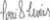 11/20/22Michelle Brophy-BaermannChair of Political Science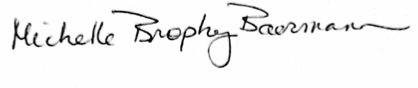 11/20/2211/20/22Earl SimsonDean of FAS*Approved via email11/21/2211/21/22